Факультет экономики и финансовКафедра «Банковское дело»объявляет набор обучающихся в бакалавриат по профилю «Банковское дело и денежное обращение»     Банковская система является важнейшим элементом инфраструктуры современного общества, так как деятельность банков напрямую связана с экономикой, обеспечением непрерывности производства и приумножением богатства общества. Поступательное развитие экономики Ростовской области, генерирующее все большее количество юридических и физических лиц как агентов экономики, наращивает спрос на банковские услуги и способствует росту спроса на новых сотрудников банковской системы региона. Поэтому профессия специалиста банковского дела, способного обеспечить эффективное функционирование банковской системы, всегда престижна.  Особенно актуализируют  профиль «Банковское дело и денежное обращение» современные тенденции цифровизации денежного обращения и банковского дела, а также появление новых видов денег (электронные деньги, крипто валюты и др.)Кафедра «Банковское дело и денежное обращение» РГЭУ (РИНХ) тесно сотрудничает с банками-работодателями, а ее выпускники трудоустраиваются:- в банковские организации региона (региональные  и  филиалы  московских  коммерческих  банков);- в органы финансового надзора и регулирования, в том числе в региональные отделения Центрального банка Российской Федерации;- в некредитные финансовые организации (страховые, лизинговые, микрофинансовые и другие организации); - на крупнейшие предприятия и организации региона.При освоении этой профессии студенты изучают не только классические приёмы и принципы организации банковского дела и денежного обращения, но и современные передовые технологии, которые применяются банками при обслуживании клиентов.    Только на профиле «Банковское дело и денежное обращение» Вы будете изучать следующие учебные дисциплины:Учетно-операционная и аналитическая работа в банке;Денежные системы и организация денежного обращения;Современные платежные системы и банковские технологии;Банковские продукты и банковская конкуренция;Банки в системе международных расчетных и кредитных отношений;Банковский менеджмент;Деятельность некредитных финансовых организаций;Специализированные кредитно-финансовые институты;Банк России как мегарегулятор и орган надзора;Организация банковского регулирования и надзора;Инновационные технологии банковского обслуживания;Традиционная и альтернативные модели банковского бизнеса;Problems of modern international banking;- и другие дисциплины.По окончании обучения студенту присваивается квалификация «Бакалавр» по профилю «Банковское дело и денежное обращение», направление подготовки «Экономика», что позволяет продолжить обучение в магистратуре по аннотированным программам «Банки и банковская  деятельность» и «Взаимодействие банков и предприятий».Контактная информация:Кафедра «Банковское дело» ауд. 524тел. 8 (863) 240-61-78E-mail: bank_delo@rsue.ruГруппа кафедры «Банковское дело» Вконтакте (http://vk.com/bank_delo_rsue)Уважаемый абитуриент!Кафедра «Банковское дело» РГЭУ (РИНХ) – одна из ведущих кафедр факультета Экономики и финансов, которая берет  свое  начало  с   момента основания университета  (Ростовский  финансово-экономический  институт)  в 1931 году.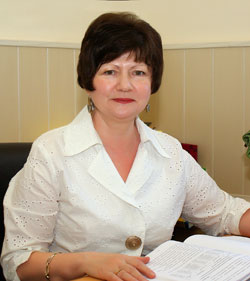 Зав. кафедрой «Банковское дело»,  д.э.н., профессор Семенюта Ольга ГетовнаКафедра «Банковское дело» РГЭУ (РИНХ) является выпускающей кафедрой, которая обучает студентов по образовательной программе подготовки бакалавров по профилю «Банковское дело и денежное обращение» направления «Экономика» (очная и заочная форма), магистров по магистерским  программам: «Банки и банковская  деятельность» и «Взаимодействие банков и предприятий», а также аспирантов.